БОЙОРОК	РАСПОРЯЖЕНИЕ№39                                                                                   от 22  октября  2020г«О назначении  ответственного  лица-      антиковидного  инспектора»    1.Назначить  ответственным лицом -  антиковидным  инспектором  специалиста  1 категории  Зарипову  Эльвиру  Сулпановну. 2.  Антиковидному  инспектору  пройти  онлайн – курс обучения «Медицинский  инспектор».Глава   администрации: ________________И.А.ШаяхметовОзнакомлена :БАШКОРТОСТАН РЕСПУБЛИКАЫ ИШЕМБАЙ РАЙОНЫ МУНИЦИПАЛЬ РАЙОНЫКӨҘӘН АУЫЛ СОВЕТЫ АУЫЛ БИЛӘМӘҺЕ ХАКИМИӘТЕ453234,Башкортостан Республикаһы, Ишембай районы, Көҙән ауылы,Совет урамы,46.Тел.; 8(34794) 73-243, факс 73-200.Е-mail: kuzansp@rambler.ru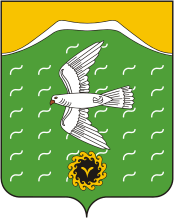 АДМИНИСТРАЦИЯСЕЛЬСКОГО ПОСЕЛЕНИЯКУЗЯНОВСКИЙ СЕЛЬСОВЕТ МУНИЦИПАЛЬНОГО РАЙОНАИШИМБАЙСКИЙ РАЙОН РЕСПУБЛИКИ БАШКОРТОСТАН453234, Ишимбайский район, с.Кузяново,ул. Советская, 46.Тел.:8(34794) 73-243, факс 73-200Е-mail: kuzansp@rambler.ru